Na osnovu člana 4. stav 5. tačka 2) Zakona o komunalnim delatnostima („Službeni glasnik RS”, br. 88/11 i 104/16) i člana 42. stav 1. Zakona o Vladi („Službeni glasnik RS”, br. 55/05, 71/05 - ispravka, 101/07, 65/08, 16/11, 68/12 - US, 72/12, 7/14 - US i 44/14),Vlada donosiUREDBUO NAČINU I USLOVIMA ZA OTPOČINJANJE OBAVLJANJA KOMUNALNIH DELATNOSTIPredmet uredbeČlan 1.	Ovom uredbom uređuju se sadržina, način i uslovi za otpočinjanje obavljanja komunalnih delatnosti i posebno se uređuje: stručna osposobljenost kadrova i tehnički kapacitet koje moraju da ispune vršioci komunalnih delatnosti za obavljanje određene komunalne delatnosti, ako to nije uređeno drugim propisima.Primena uredbeČlan 2.Odredbe ove uredbe primenjuju se na sledeće komunalne delatnosti: gradski i prigradski prevoz putnika u delu koji obuhvata javni linijski prevoz putničkim brodom, skelom i čamcem za privredne svrhe; upravljanje grobljima i sahranjivanje; pogrebna delatnost; obezbeđivanje javnog osvetljenja; dimničarske usluge i delatnost zoohigijene.Zahtev za proveru ispunjenosti uslova za otpočinjanje obavljanja komunalnih delatnostiČlan 3.Javno preduzeće, privredno društvo, preduzetnik ili drugi privredni subjekt (u daljem tekstu: podnosilac zahteva), podnosi zahtev za proveru ispunjenosti uslova za otpočinjanje obavljanja komunalnih delatnosti ministarstvu nadležnom za poslove komunalnih delatnosti.Zahtev iz stava 1. ovog člana podnosi se za svaku komunalnu delatnost pojedinačno.Zahtev iz stava 1. ovog člana sadrži: poslovno ime podnosioca zahteva;sedište podnosioca zahteva;izvod o registrovanim podacima iz nadležnog registra;poreski identifikacioni broj podnosioca zahteva;naziv komunalne delatnosti na koju se zahtev odnosi.Podnosilac zahteva podnosi zahtev za proveru ispunjenosti uslova za otpočinjanje obavljanja komunalnih delatnosti ministarstvu nadležnom za poslove komunalnih delatnosti pre donošenja odluke skupštine jedinice lokalne samouprave o poveravanju obavljanja komunalne delatnosti.Član 4.Zahtev za proveru ispunjenosti uslova za otpočinjanje obavljanja komunalnih delatnosti, pored dokumentacije kojom se dokazuje ispunjenost posebnih uslova propisanih za svaku komunalnu delatnost, obavezno treba da sadrži original ili kopiju overenu u skladu sa propisom kojim se uređuje overa potpisa, rukopisa i prepisa sledećih dokumenata:osnivačkog akta;opšteg akta kojim je utvrđena sistematizacija radnih mesta, odnosno izvoda iz tog akta u delu koji se odnosi na obavljanje komunalne delatnosti;uverenja nadležnog poreskog organa kojim se potvrđuje da su izmirene sve poreske obaveze i obaveze po osnovu doprinosa;akta nadležnog organa kojim se potvrđuje da zakonski zastupnik podnosioca zahteva nije pravnosnažno osuđivan za krivično delo koje ga čini nedostojnim ili nepodobnim za obavljanje komunalne delatnosti;dokaza o odgovarajućem broju stručno osposobljenih kadrova pojedinačno za svaku komunalnu delatnost u skladu sa ovom uredbom; dokaza u pogledu tehničkog kapaciteta pojedinačno za svaku komunalnu delatnost u skladu sa ovom uredbom;dokaza o uplati republičke administrativne takse za izdavanje rešenja.Podnosilac zahteva odgovarajući broj stručno osposobljenih kadrova dokazuje dostavljanjem kopije overene u skladu sa propisom kojim se uređuje overa potpisa, rukopisa i prepisa sledećih dokumenata: ugovora o radu;diplome, odnosno druge dokumentacije (uverenje, svedočanstvo);sertifikata, licenci i druge dokumentacije kojom se dokazuje ispunjenost posebnih uslova propisanih za svaku komunalnu delatnost;dozvola odgovarajuće kategorije za upravljanje mašinama i vozilima.	Podnosilac zahteva opremljenost u pogledu tehničkog kapaciteta dokazuje dostavljanjem kopije overene u skladu sa propisom kojim se uređuje overa potpisa, rukopisa i prepisa sledećih dokumenata:dokaza o posedovanju opreme propisane ovom uredbom (saobraćajna dozvola,  ugovor o kupovini, ugovor o lizingu, ugovor o zakupu zaključenog na najmanje 12 meseci i drugi ugovori i popisna lista);dokaza o pravnom osnovu za korišćenje prostora namenjenog obavljanju komunalne delatnosti;dokaza o ispravnosti opreme propisane ovom uredbom (garantni list, dokaz o obavljenom tehničkom pregledu, atest i dr).	Za podnosica zahteva za proveru ispunjenosti uslova za otpočinjanje obavljanja komunalnih delatnosti, koji pored komunalne delatnosti za koju podnosi zahtev, obavlja još jednu ili više komunalnih delatnosti, proverava se ispunjenost uslova za otpočinjanje obavljanja komunalne delatnosti, uzimajući u obzir ukupan potencijal raspoloživih kadrovskih i tehničkih kapaciteta za sve komunalne delatnosti.Minimalni uslovi koje moraju da ispune vršioci komunalnih delatnosti za otpočinjanje obavljanja komunalne delatnosti gradski i prigradski prevoz putnikaČlan 5.Podnosilac zahteva za proveru ispunjenosti uslova za otpočinjanje obavljanja komunalne delatnosti gradski i prigradski prevoz putnika u delu koji obuhvata javni linijski prevoz brodom, skelom i čamcem za privredne svrhe mora da ima zaposlen odgovarajući broj članova posade za ta plovila u skladu sa propisom kojim se uređuje najmanji broj članova posade za bezbednu plovidbu koje moraju imati brodovi i druga plovila trgovačke mornarice.Član 6.Podnosilac zahteva za proveru ispunjenosti uslova za otpočinjanje obavljanja komunalne delatnosti gradski i prigradski prevoz putnika u delu koji obuhvata javni linijski prevoz brodom ili skelom mora da ima najmanje jedan registrovan brod ili skelu o čemu dostavlja sledeće dokaze:1) odobrenje za obavljanje delatnosti vozara unutrašnje plovidbe izdato u skladu sa zakonom kojim se uređuje trgovačka plovidba;2) opremljenost u pogledu tehničkog kapaciteta:(1) kao dokaz prava svojine: izvod iz upisnika brodova unutrašnje plovidbe i važeće brodsko svedočanstvo;(2) kao dokaz o pravu zakupa: kopija ugovora uz izvod iz upisnika brodova unutrašnje plovidbe i važeće brodsko svedočanstvo;(3) kao dokaz o pravu upotrebe celog broda ili skele na određeno vreme: kopija ugovora uz izvod iz upisnika brodova unutrašnje plovidbe i važeće brodsko svedočanstvo;3) polisu osiguranja u skladu sa zakonom o obaveznom osiguranju u saobraćaju. Podnosilac zahteva za proveru ispunjenosti uslova za otpočinjanje obavljanja komunalne delatnosti gradski i prigradski prevoz putnika u delu koji obuhvata javni linijski čamcem za privredne svrhe neophodno je da ima najmanje jedan čamac registrovan za privredne svrhe o čemu dostavlja sledeće dokaze:1) opremljenost u pogledu tehničkog kapaciteta:(1) kao dokaz prava svojine: brodsko svedočanstvo, odnosno plovidbenu dozvolu;(2) kao dokaz o pravu zakupa: kopija ugovora uz brodsko svedočanstvo, odnosno plovidbenu dozvolu;2) polisu osiguranja u skladu sa zakonom o obaveznom osiguranju u saobraćaju.Minimalni uslovi koje moraju da ispune vršioci komunalnih delatnosti za otpočinjanje obavljanja komunalne delatnosti upravljanje grobljima i sahranjivanjeČlan 7.Podnosilac zahteva za proveru ispunjenosti uslova za otpočinjanje obavljanja komunalne delatnosti upravljanje grobljima i sahranjivanje mora da ima minimalnu stručnu osposobljenost kadrova, i to:Pod odgovarajućom strukom za zaposlena lica sa visokim obrazovanjem u smislu obavljanja poslova komunalne delatnosti upravljanje grobljima i sahranjivanje podrazumeva se stečeno visoko obrazovanje na osnovnim akademskim studijama u obimu od najmanje 240 ESPB bodova, master akademskim studijama, master strukovnim studijama, specijalističkim akademskim studijama, specijalističkim strukovnim studijama, odnosno na osnovnim studijama u trajanju od najmanje četiri godine ili specijalističkim studijama na fakultetu, iz tehničke, prirodne ili društvene naučne oblasti, odnosno stečeno visoko obrazovanje prvog stepena studija u obimu od najmanje 180 ESPB bodova, odnosno na osnovnim studijama u trajanju do tri godine, iz tehničke, prirodne ili društvene naučne oblasti.Član 8.Podnosilac zahteva za proveru ispunjenosti uslova za otpočinjanje obavljanja komunalne delatnosti upravljanje grobljima i sahranjivanje mora da ima najmanje jednog zaposlenog diplomiranog pravnika.Odredba iz stava 1. ovog člana ne primenjuje se na podnosioca zahteva za proveru ispunjenosti uslova za komunalnu delatnost upravljanje grobljima i sahranjivanje za groblja površine manje od 5 ha.Član 9.Podnosilac zahteva za proveru ispunjenosti uslova za otpočinjanje obavljanja komunalne delatnosti upravljanje grobljima i sahranjivanje mora da ima minimalni tehnički kapacitet, i to:Minimalni uslovi koje moraju da ispune vršioci komunalnih delatnosti za otpočinjanje obavljanja komunalne delatnosti za pogrebnu delatnostČlan 10.Podnosilac zahteva za proveru ispunjenosti uslova za otpočinjanje obavljanja komunalne delatnosti pogrebna delatnost mora da ima najmanje pet zaposlenih bez obzira na stepen obrazovanja.Član 11.Podnosilac zahteva za proveru ispunjenosti uslova za otpočinjanje obavljanja komunalne delatnosti pogrebna delatnost mora da ima minimalni tehnički kapacitet:Član 12.		Prostorije iz člana 11. ove uredbe moraju biti isključivo na teritoriji jedinice lokalne samouprave na čijoj teritoriji je registrovano sedište podnosioca zahteva za proveru ispunjenosti uslova za otpočinjanje obavljanja komunalne delatnosti.Minimalni uslovi koje moraju da ispune vršioci komunalnih delatnosti za otpočinjanje obavljanja komunalne delatnosti otpočinjanje obavljanja komunalne delatnosti obezbeđivanje javnog osvetljenjaČlan 13.Podnosilac zahteva za proveru ispunjenosti uslova za otpočinjanje obavljanja komunalne delatnosti obezbeđivanje javnog osvetljenja mora da ima minimalnu stručnu osposobljenost kadrova, i to:Pod odgovarajućom strukom za zaposlena lica sa visokim obrazovanjem u smislu obavljanja poslova komunalne delatnosti obezbeđivanje javnog osvetljenja podrazumeva se stečeno visoko obrazovanje na osnovnim akademskim studijama u obimu od najmanje 240 ESPB bodova, master akademskim studijama, master strukovnim studijama, specijalističkim akademskim studijama, specijalističkim strukovnim studijama, odnosno na osnovnim studijama u trajanju od najmanje četiri godine ili specijalističkim studijama na fakultetu, iz tehničke ili društvene naučne oblasti (red. br. 2, 3. i 4. iz tabele ovog člana).Pod odgovarajućom strukom za zaposlena lica sa visokim obrazovanjem u smislu obavljanja poslova komunalne delatnosti obezbeđivanje javnog osvetljenja podrazumeva se stečeno visoko obrazovanje na osnovnim akademskim studijama u obimu od najmanje 240 ESPB bodova, master akademskim studijama, master strukovnim studijama, specijalističkim akademskim studijama, specijalističkim strukovnim studijama, odnosno na osnovnim studijama u trajanju od najmanje četiri godine ili specijalističkim studijama na fakultetu, iz tehničke naučne oblasti, odnosno stečeno visoko obrazovanje prvog stepena studija u obimu od najmanje 180 ESPB bodova, odnosno na osnovnim studijama u trajanju do tri godine, iz tehničke naučne oblasti (red. br. 1. i 5. iz tabele ovog člana).Član 14.Podnosilac zahteva za proveru ispunjenosti uslova za otpočinjanje obavljanja komunalne delatnosti obezbeđivanje javnog osvetljenja mora da ima minimalni tehnički kapacitet, i to:Minimalni uslovi koje moraju da ispune vršioci komunalnih delatnosti za otpočinjanje obavljanja komunalne delatnosti dimničarske uslugeČlan 15.Podnosilac zahteva za proveru ispunjenosti uslova za otpočinjanje obavljanja komunalne delatnosti dimničarske usluge mora da ima minimalnu stručnu osposobljenost kadrova, i to:Pod korisnicima dimničarskih usluga u smislu obavljanja poslova komunalne delatnosti dimničarske usluge podrazumevaju se vlasnici ili korisnici zgrada, kuća, stanova, poslovnih prostora, objekata i postrojenja u kojima se nalazi ložišni, dimovodni ili ventilacioni uređaj ili kanal.Član 16.Podnosilac zahteva za proveru ispunjenosti uslova za otpočinjanje obavljanja komunalne delatnosti dimničarske usluge mora da ima minimalni tehnički kapacitet po broju korisnika komunalne usluge, i to:Pod kompletom osnovnog dimničarskog alata i opreme u smislu ove uredbe podrazumeva se: dimničarska legitimacija, dimničarska sajla (štoser), ručna četka, prodorna sajla (đilda), kugla na kanapu, vodilica, šiljasti probijač, metalna kanta i lopatica, merdevine, mali usisivač za ložišta u domaćinstvima, dimničarske četke različitih dimenzija, bušilica sa nastavcima, dimničarsko ogledalo, dimničarska torbica, baterijska lampa, dimničarski ključevi, sitan ručni alat, uređaj za očitavanje ugljenmonoksida u prostoriji i endoskopska kamera za dijagnostiku stanja ventilacionih kanala i uređaja.Član 17.Podnosilac zahteva za proveru ispunjenosti uslova za otpočinjanje obavljanja komunalne delatnosti dimničarske usluge mora da ima polisu osiguranja iz komunalne delatnosti u iznosu od:1) 3.000.000 dinara (tri miliona dinara) do 30.000 korisnika; 2) 10.000.000 dinara (deset miliona dinara) preko 30.000 korisnika.Rok za akreditovanje laboratorije za ispitivanje nepropusnosti dimovodnih sistema je šest meseci od početka obavljanja komunalne delatnosti dimničarske usluge. Član 18.Dimničar mora da ima dimničarsku legitimaciju koju je dužan da pokaže korisniku komunalne usluge pre započinjanja obavljanja poslova.Dimničarsku legitimaciju izdaje vršilac komunalne delatnosti dimničarske usluge.Dimničar u smislu ove uredbe je lice sa srednjim dimničarskim obrazovanjem ili lice sa osnovnim ili srednjim obrazovanjem u trogodišnjem ili četvorogodišnjem trajanju i dodatnom radnom obukom na radnom mestu gde se obavljaju poslovi dimničara u privrednom društvu koje se bavi dimničarskom delatnosti u trajanju od najmanje jedne godine.Minimalni uslovi koje moraju da ispune vršioci komunalnih delatnosti za otpočinjanje obavljanja komunalne delatnosti delatnost zoohigijeneČlan 19.Podnosilac zahteva za proveru ispunjenosti uslova za otpočinjanje obavljanja komunalne delatnosti zoohigijene u pogledu stručne osposobljenosti kadrova mora da ima najmanje:Dodatna radna obuka za postupanje sa životinjama, odnosno za postupanje sa sporednim proizvodima životinjskog porekla, u smislu ove uredbe, jeste radna obuka na radnom mestu gde se obavljaju poslovi komunalne delatnosti zoohigijene, u trajanju od najmanje šest meseci. Dodatna radna obuka nije obavezna za lica koja na radnom mestu obavljaju administrativne poslove.Član 20.Podnosilac zahteva za proveru ispunjenosti uslova za otpočinjanje obavljanja komunalne delatnosti zoohigijene na teritoriji jedinice lokalne samouprave, uz zahtev dostavlja i:1) dokaz o vlasništvu prihvatilišta za napuštene životinje koje se nalazi na teritoriji te jedinice lokalne samouprave ili na teritoriji susedne lokalne samouprave, koja isključivo pripada istom epizootiološkom području ili2) ugovor o zbrinjavanju uhvaćenih, napuštenih i izgubljenih životinja sa prihvatilištem za napuštene životinje koje se nalazi na toj teritoriji jedinice lokalne samouprave ili na teritoriji susedne lokalne samouprave, koja isključivo pripada istom epizootiološkom području.Zbrinjavanje uhvaćenih, napuštenih i izgubljenih životinja sprovodi se prema programu kontrole i smanjenja populacije napuštenih pasa i mačaka nadležnog ograna jedinice lokalne samouprave.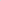 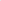 Prihvatilište za napuštene životinje mora da bude odgovarajućeg kapaciteta u skladu sa programom iz stava 2. ovog člana i da ispunjava uslove u pogledu prostora, prostorija i opreme u skladu sa posebnim propisom kojim se uređuju uslovi koje moraju da ispunjavaju prihvatilišta i pansioni za životinje, kao i da je upisano u registar objekata, u skladu sa zakonom kojim se uređuje veterinarstvo.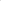 Član 21.Podnosilac zahteva za proveru ispunjenosti uslova za otpočinjanje obavljanja komunalne delatnosti zoohigijene uz zahtev dostavlja i dokaz o vlasništvu, odnosno ugovor o zakupu ili lizingu, za najmanje jedno: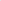 1) vozilo za transport životinja u skladu sa posebnim propisom kojim se uređuju uslovi koje moraju da ispunjavaju prihvatilišta i pansioni za životinje;2) vozilo za vršenje poslova dezinfekcije, dezinsekcije i deratizacije (DDD), sa odgovarajućim montažno/demontažnim aparatom za zaprašivanje komaraca;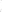 3) vozilo za transport sporednih proizvoda životinjskog porekla.Član 22.Podnosilac zahteva za proveru ispunjenosti uslova za otpočinjanje obavljanja komunalne delatnosti zoohigijene za poslove neškodljivog uklanjanja i transporta leševa životinja sa javnih površina i objekata za uzgoj, držanje, dresuru, izlaganje, održavanje takmičenja ili promet životinja do objekata za sakupljanje, preradu ili uništavanje sporednih proizvoda životinjskog porekla na način koji ne predstavlja rizik po životnu sredinu, ljude i životinje, mora da ispunjava uslove propisane zakonom kojim se uređuje veterinarstvo i uslove propisane posebnim propisom.Završna odredbaČlan 23.Ova uredba stupa na snagu osmog dana od dana objavljivanja u „Službenom glasniku Republike Srbijeˮ. 05 Broj: 110-1384/2018U Beogradu, 14. februara 2018. godineV L A D APREDSEDNIKAna Brnabić, s.r.Red.brojStručna osposobljenost kadrovaPovršina groblja u ha Površina groblja u ha Površina groblja u ha Površina groblja u ha Red.brojStručna osposobljenost kadrovado 5 haod 5 hado 10 haod 10 ha do 20 hapreko 20 ha1.Visoko obrazovanje odgovarajuće struke01232.Srednje obrazovanje u trogodišnjem i četvorogodišnjem trajanju33583.Osnovno obrazovanje251010Red.brojTehnički kapacitetPovršina groblja u ha Površina groblja u ha Površina groblja u ha Površina groblja u ha Red.brojTehnički kapacitetdo 5 haod 5 ha do 10 haod 10 ha do 20 hapreko 20 ha1.Računar sa programom za vođenje evidencije o grobnim mestima i sahranama12232.Radna mašina za održavanje groblja 12233.Kolica ili vozilo za prevoz pokojnika unutar groblja22334.Kolica za cveće23345.Kosilica za travu 2334Red.brojTehnički kapacitetKoličina1.Broj atestiranih vozila za prevoz pokojnika koja su registrovana na podnosioce zahteva22.Prostorija za poslovno-izložbeni prostor15 m23.Prostorija za smeštaj pokojnika (rashladna komora u vlasništvu ili ugovor o zakupu rashladne komore)za najmanje tri pokojnika4.Prostorija za pripremanje pokojnika za pogreb10 m25.Magacinski prostor20 m26.Obezbeđen parking prostor za atestirana vozila30 m2Red.brojStručna osposobljenost kadrovaBroj stubova javnog osvetljenjaBroj stubova javnog osvetljenjaBroj stubova javnog osvetljenjaBroj stubova javnog osvetljenjaRed.brojStručna osposobljenost kadrovado 5.000od 5.000 do 30.000 od 30.000 do 50.000preko 50.0001.Visoko obrazovanje – elektrotehničke struke11252.Visoko obrazovanje -diplomirani inženjer informatike00113.Visoko obrazovanje -diplomirani pravnik00014.Visoko obrazovanje -diplomirani ekonomista01235.Visoko obrazovanje - građevinske struke00116.Srednje obrazovanje u trogodišnjem trajanju (elektromonter ili elektroinstalater)123107.Srednje obrazovanje u trogodišnjem ili četvorogodišnjem trajanju i vozačka dozvola C kategorije11248.Srednje obrazovanje u trogodišnjem trajanju (bravar)01139.Osnovno obrazovanje2224Red.brojTehnički kapacitetBroj stubova javnog osvetljenjaBroj stubova javnog osvetljenjaBroj stubova javnog osvetljenjaBroj stubova javnog osvetljenjaRed.brojTehnički kapacitetdo 5.000od 5.000 do 30.000od 30.000 do 50.000preko 50.0001.Hidraulična platforma 11242.Hidraulična dizalica do 10 t/m visine00013.Merna kola00114.Kiper putar00125.Teretno pikap ili terensko vozilo11236.Prikolica za prevoz stubova00117.Prikolica za obezbeđenja radova na putu11128.Univeš mašina00129.Agregat00 1210.Kompresor0012Red.brojStručna osposobljenost kadrovaBroj korisnika komunalne uslugeBroj korisnika komunalne uslugeBroj korisnika komunalne uslugeBroj korisnika komunalne uslugeBroj korisnika komunalne uslugeBroj korisnika komunalne uslugeRed.brojStručna osposobljenost kadrovado 3.000od 3.000 do 10.000od 10.000 do 30.000od 30.000 do 60.000od 60.000 do 90.000preko 90.0001.Visoko obrazovanje -diplomirani inženjer mašinstva ili građevine1110002.Visoko obrazovanje -diplomirani inženjer mašinstva0001113.Visoko obrazovanje -diplomirani inženjer građevine0001114.Visoko obrazovanje -diplomirani inženjer hemije ili tehnologije ili ekologije0000115.Visoko obrazovanje -diplomirani inženjer mašinstva sa licencom 4300000116.Visoko obrazovanje -diplomirani inženjer sa licencom 3810001117.Visoko obrazovanje -diplomirani inženjer sa licencom energetskog menadžera0000018.Osnovno ili srednje obrazovanje u trogodišnjem ili četvorogodišnjem trajanju i minimum jedna godina iskustva u dimničarskim poslovima2344+1 na svakih dodatnih 3.000 korisnika14+1 na svakih dodatnih 2.000 korisnika25+1 na svakih dodatnih 2.000 korisnikaRed. brojTehnički kapacitetBroj korisnika komunalne uslugeBroj korisnika komunalne uslugeBroj korisnika komunalne uslugeBroj korisnika komunalne uslugeBroj korisnika komunalne uslugeBroj korisnika komunalne uslugeRed. brojTehnički kapacitetdo 3.000od 3.000 do10.000od 10.000 do 30.000od 30.000 do 60.000od 60.000 do 90.000preko 90.0001.Komplet osnovnog dimničarskog alata i opreme 11249152.Cirkulaciona pumpa1113573.Visokopritisna pumpa112510154.Kamera za snimanje unutrašnjosti dimovodnih objekata sa video zapisom1112355.Kamera za snimanje unutrašnjosti ventilacionih kanala sa videozapisom1112356.Oprema za ispitivanje nepropusnosti dimnjaka1111007.Akreditovana laboratorija za ispitivanje nepropusnosti dimovodnih sistema0000118.Usisivač za industriju jači od 1500 W0012359.Uređaj za mehaničko uklanjanje naslaga u cevima00112210.Rotaciona sajla za skidanje smole u dimnjacima11123411.Robot za čišenje ventilacionih kanala sa videozapisom00001212.Instrument za merenje emisija i stepena korisnosti11123513.Instrument za utvrđivanje dimnog broja11123514.Računar sa programom za vođenje evidencije o dimovodnim sistemima i ložišnim uređajima01111215.Računar sa programom za vođenje evidencije o ventilacionim kanalima i uređajima01111216.Vozilo za transport radnika i alata1123712+1 vozilo na svakih dodatnih 10.000 korisnika17.Površina poslovnog prostora u m220304040+3m2 na svakih dodatnih 3.000 korisnika70+3m2 na svakih dodatnih 2.000 korisnika115+3m2 na svakih dodatnih 2.000 korisnikaRed.brojStručna osposobljenost kadrovaBroj zaposlenihObrazovanjeObrazovanje1.Dr vet./Spec. dr vet./ Struk. vet./Spec. struk. vet./Struk. mast. vet - visoko obrazovanje1Stečeno visoko obrazovanje iz naučne oblasti veterinarske nauke na integrisanim akademskim studijama, specijalističkim akademskim studijama, specijalističkim strukovnim studijama, master strukovnim studijama, odnosno na osnovnim studijama u trajanju od najmanje četiri godine ili specijalističkim studijama na fakultetu i dodatnu radnu obuku na radnom mestu za postupanje sa životinjama, odnosno za postupanje sa sporednim proizvodima životinjskog porekla.Stečeno visoko obrazovanje iz naučne oblasti veterinarske nauke na integrisanim akademskim studijama, specijalističkim akademskim studijama, specijalističkim strukovnim studijama, master strukovnim studijama, odnosno na osnovnim studijama u trajanju od najmanje četiri godine ili specijalističkim studijama na fakultetu i dodatnu radnu obuku na radnom mestu za postupanje sa životinjama, odnosno za postupanje sa sporednim proizvodima životinjskog porekla.2.Srednje obrazovanje - veterinarskitehničar2Stečeno srednje obrazovanje u četvorogodišnjem trajanju i dodatnu radnu obuku na radnom mestu za postupanje sa životinjama, odnosno za postupanje sa sporednim proizvodima životinjskog porekla.z.Srednje obrazovanjeu trogodišnjem ili četvorogodišnjem trajanju2Stečeno srednje obrazovanje u trogodišnjem ili četvorogodišnjem trajanju i dodatnu radnu obuku na radnom mestu za postupanje sa životinjama, odnosno za postupanje sa sporednim proizvodima životinjskog porekla.4.Osnovno obrazovanje4Osnovno obrazovanje i dodatnu radnu obuku na radnom mestu za postupanje sa životinjama, odnosno za postupanje sa sporednim proizvodima životinjskog porekla.